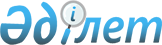 Об определении перечня должностей специалистов в области образования, являющихся гражданскими служащими и работающих в сельской местности
					
			Утративший силу
			
			
		
					Постановление акимата города Лисаковска Костанайсской области от 1 июля 2014 года № 302. Зарегистрировано Департаментом юстиции Костанайской области 7 августа 2014 года № 4972. Утратило силу постановлением акимата города Лисаковска Костанайской области от 26 января 2016 года № 43

      Сноска. Утратило силу постановлением акимата города Лисаковска Костанайской области от 26.01.2016 № 43 (вводится в действие со дня принятия).      В соответствии с подпунктом 2) статьи 18, пунктом 3 статьи 238 Трудового кодекса Республики Казахстан от 15 мая 2007 года, пунктом 2 статьи 31 Закона Республики Казахстан от 23 января 2001 года "О местном государственном управлении и самоуправлении в Республике Казахстан", акимат города Лисаковска ПОСТАНОВЛЯЕТ:



      1. Определить перечень должностей специалистов в области образования, являющихся гражданскими служащими и работающих в сельской местности, согласно приложению 1 к настоящему постановлению.



      2. Признать утратившими силу некоторые постановления акимата города Лисаковска согласно приложению 2 к настоящему постановлению.



      3. Настоящее постановление вводится в действие по истечении десяти календарных дней после дня его первого официального опубликования.      Аким города                                М. Жундубаев      СОГЛАСОВАНО      Секретарь Лисаковского

      городского маслихата

      ______________ Г. Жарылкасымова

Приложение 1       

к постановлению акимата  

от 1 июля 2014 года    

№ 302            Перечень должностей специалистов

в области образования, являющихся гражданскими служащими

и работающих в сельской местности

      Должности специалистов в области образования, являющихся гражданскими служащими и работающих в сельской местности:



      1) учителя всех специальностей;



      2) директор школы;



      3) заместитель директора школы по учебной, воспитательной работе;



      4) педагог дополнительного образования;



      5) педагог–психолог;



      6) старший вожатый;



      7) библиотекарь;



      8) воспитатель;



      9) музыкальный руководитель;



      10) инструктор по физической культуре;



      11) преподаватель казахского языка;



      12) социальный педагог;



      13) медицинская сестра.

Приложение 2       

к постановлению акимата  

от 1 июля 2014 года    

№ 302            Перечень утративших силу некоторых постановлений

акимата города Лисаковска

      1. Постановление акимата города Лисаковска от 26 февраля 2008 года № 315 "Об определении перечня должностей специалистов образования, работающих в аульной (сельской) местности" (зарегистрировано в Реестре государственной регистрации нормативных правовых актов за № 9-4-112, опубликовано 10 апреля 2008 года в газете "Лисаковская новь").



      2. Постановление акимата города Лисаковска от 14 июня 2011 года № 316 "О внесении дополнений в постановление акимата от 26 февраля 2008 года № 315 "Об определении перечня должностей специалистов образования, работающих в аульной (сельской) местности" (зарегистрировано в Реестре государственной регистрации нормативных правовых актов за № 9-4-187, опубликовано 28 июля 2011 года в газете "Лисаковская новь").



      3. Постановление акимата города Лисаковска от 25 октября 2013 года № 476 "О внесении изменений в постановление акимата города Лисаковска от 26 февраля 2008 года № 315 "Об определении перечня должностей специалистов образования, работающих в аульной (сельской) местности" (зарегистрировано в Реестре государственной регистрации нормативных правовых актов за № 4306, опубликовано 12 декабря 2013 года в газете "Лисаковская новь").
					© 2012. РГП на ПХВ «Институт законодательства и правовой информации Республики Казахстан» Министерства юстиции Республики Казахстан
				